SATURDAY ENTRY FORM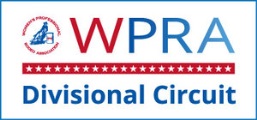 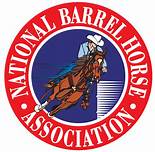 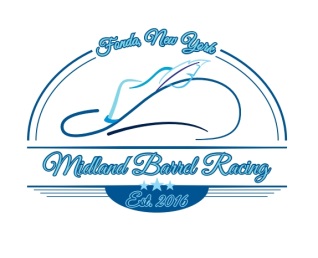 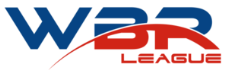 RIDERS NAME:									PHONE NUMBER: (	) -    	- 		ADDRESS:															HORSE NAME: (A)								HORSE NAME: (B)								HORSE NAME: (C)								HORSE NAME: (D)								RULES: Carry overs must be declared at time of entry (Can ONLY carry from OPEN class), All Side Pots carry from Open Class, NO rider Substitutions Allowed.  Horses can be substituted BEFORE class starts. Age determination as of January 1, 2019. Lil Partners & Beginner Class(es) can only cross enter into Midland Members Class (Must be a Midland Member).START TIME: 11:00 AM    **PLEASE INDICATE HORSE(S) A, B, C &/OR D ON ROLL TIME &/or ENTRY FEE LINE. Not an “X” or Dollar Amount**$1,200 ADDED OPEN:						$50.00 Entry Fee  x’S		(# OF HORSES) Total $		.$50 ADDED LIL PATRNERS	8 &Under              *Cannot Roll Time* 100% Payback/Straight Payback	$10.00 Entry Fee  x’S		(# OF HORSES) Total $	                .BEGINNER 14 & Under                        	*Cannot Roll Time*	$25.00 Entry Fee x’S		(# OF HORSES) Total $		.$350 ADDED YOUTH 18 & under:	  ROLL FROM OPEN:		$30.00 Entry Fee  x’S		(# OF HORSES) Total $		.$350 ADDED MIDDLE 19-49                ROLL FROM OPEN:		$35.00 Entry Fee  x’S		(# OF HORSES) Total $		.$150 ADDED SENIOR 50 & OVER:	  ROLL FROM OPEN:		$30.00 Entry Fee  x’S		(# OF HORSES) Total $		.$700 MIDLAND MEMBERS	                  ROLL FROM OPEN:		$40.00 Entry Fee  x’S		(# OF HORSES) Total $		.$100 ADDED OPEN SIDE POT	           HORSE NAME:		$25.00 Entry Fee  x’S		(# OF HORSES) Total $		.$150 ADDED MIDLAND MEMB. SIDE POT HORSE NAME: 		$25.00 Entry Fee  x’S		(# OF HORSES) Total $		.WBRL SIDE POT:	*100% PAYBACK LESS $5.00 SANCTION FEE*										.            HORSE NAME:		$25.00 Entry Fee  x’S		(# OF HORSES) Total $		.*WPRA MEMBER DECLARATION	YES      or      NO      (Circle One)	HORSE NAME:		 If YES must declare horse & provide WPRA#		 	or credit will not be counted towards year end awards, (Adult Card & Permit Holders Only, No Junior Members).												ENTRY TOTAL $															        OFFICE FEE:         $15.00													    TOTAL $ DUE:			**AS PER OUR AGREEMENT WITH THE NBHA AS WELL AS INDIVIDUAL PARTNERSHIPS, A $4 FEE WILL BE SUBTRACTED FROM EACH CLASS BEFORE CALCULATING FINAL PAYOUTS. 100% OF THIS FEE WILL BE PAID TO THE PARTNERSHIPS. PLEASE MAKE CHECKS PAYABLE TO: Midland Barrels. RETURNED CHECK FEE IS $45.00. FOR ALL CLASSES THERE IS A 70% PAYBACK, WITH 100% OF THE ADDED MONEY UNLESS OTHERWISE STATED, MIDLAND RESERVES THE RIGHT TO MAKE CHANGES**THIS IS A DANGEROUS SPORT. I, BY MY SIGNATURE BELOW, DO HEREBY RELEASE KEVIN J CLARK PERSONALLY, OUR SUBSIDIARIES INCLUDED BUT NOT LIMITED TO: MIDLAND BARRELS, MIDLAND BARREL RACING, OUR INSURANCE COMPANY, AS WELL AS ALL OF OUR VOLUNTEERS, EMPLOYEES, WBRL, NBHA & WPRA OF ANY LIABILITY FROM ACCIDENT OR INJURY TO MYSELF OR PERSONAL PROPERTY. ADDITIONALLY, I HEREBY WAVE RIGHTS FOR REPRESENTATION FROM, WBRL, NBHA & WPRA REGARDING ANY DISPUTES WITH THE MIDLAND BARREL SHOW I AM PARTICIPATING IN. I AGREE TO FOLLOW ALL POSTED RULES AND REGULATIONS SET FORWARD BY MIDLAND BARRELS AND MIDLAND BARRELS ALONE. ALSO, BY ENTERING MIDLAND BARRELS I GIVE MIDLAND BARRELS THE RIGHT TO USE MY PHOTOGRAPH(S) IN CONNECTION WITH THE ADVERTISEMENT & PROMOTION OF MIDLAND BARRELS. SIGNATURE: 						                   	(IF UNDER 18, PARRENT/GUARDIAN SIGNATURE) DATE:			OFFICE ONLY:		 					NOTES:CASH:				CHECK #			OTHER:			INITALS:					